                                                                               Escola Municipal de Educação Básica Augustinho Marcon                                                                               Catanduvas(SC), Agosto e setembro de 2020.                                                                               Diretora: Tatiana M. B. Menegat.                                                                                                                                                                                                      Assessora Técnica-Pedagógica: Maristela Apª. B. Baraúna.                                                                               Assessora Técnica-Administrativa: Margarete P. Dutra.                                                                                                                                                                  Professor: Rafael Munaretto.                                                                               Disciplina: Educação física.Atividades de Educação Física da Sequência Didática de Agosto/setembro/outubro/novembro/dezembro–31/08 a 04/09 - 4° Anos.Senhores pais ou responsáveis as fotos ou vídeos da atividade devem ser enviadas no whatsApp. Obrigado.Atividade 3 - Boliche de coposMaterial: Copos descartáveis e bola.  Organização do espaço/local: chão ou mesa.Descrição da atividade:  A atividade consiste em formar uma torre de copos descartáveis, logo em seguida com uma distância de pelo menos 1,5mt a criança deverá tentar acertar a torre de copos para derrubar o máximo de copos possíveis. Variações serão interessantes, podendo tentar acertar com a mão direita e depois esquerda, de costas, sentado e olhos fechados. A bola para a atividade não precisa ser muito grande e pode ser feita até de papel ou de meia. A atividade também pode ser realizada em forma de competição para ver quem consegue derrubar mais copos.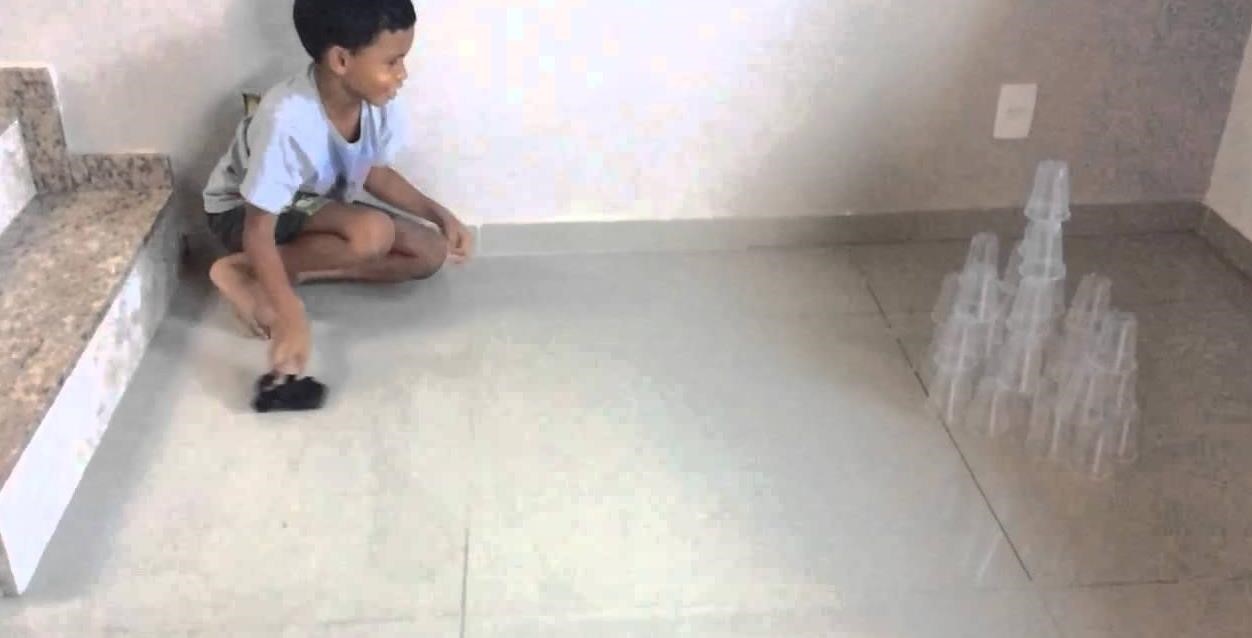 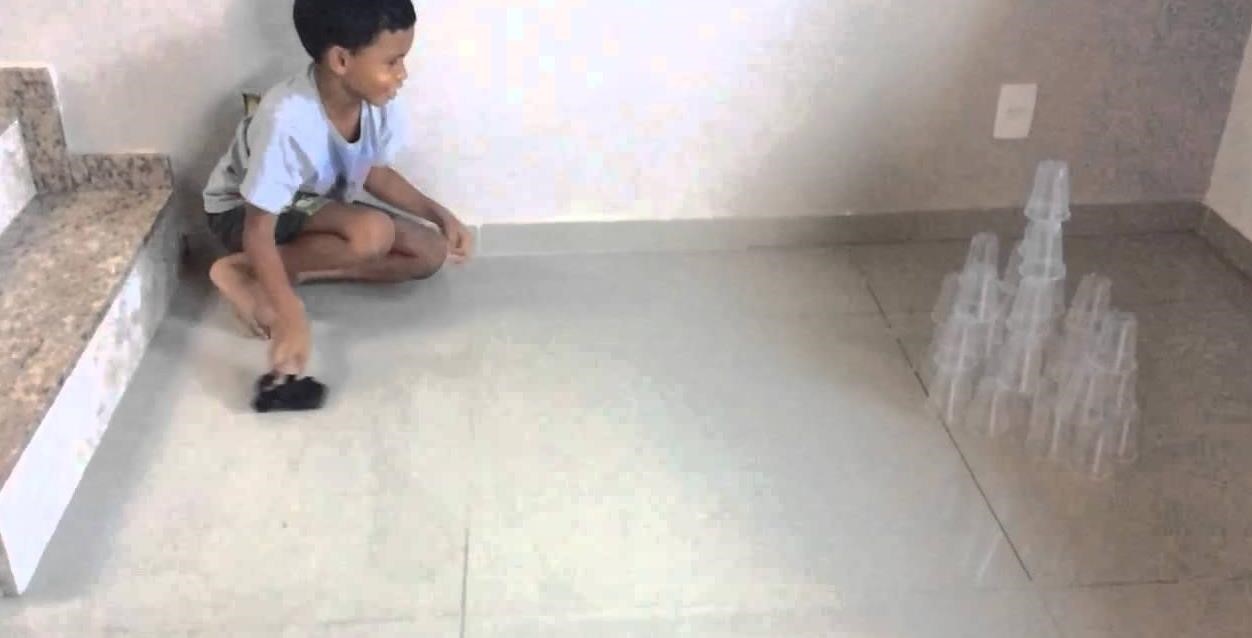 